Il-Pjan tal-Lezzjoni: Preparazzjoni ta’ tinqir tradizzjonali MaltiL-Għanijiet:L-istudenti jkunu kapaċi:jgħarrfu u jsemmu ikel tradizzjonali Malti. jidentifikaw ingredjenti partikolari li huma important f’dieta ta’ ikel Malti. jippreparaw u jservu l-ikla ta’ nofsinhar u/jew tinqir tradizzjonali Malti. Materjali li għandek bżonn:Qabel il-lezzjoni/ Xogħol għad-dar:Uża waħda mil-links tal-vidjow hawn taħt bħala introduzzjoni tal-lezzjoni.  Aqsam il-klassi fi gruppi ta’ erbgħa u saqsihom biex jagħmlu riċerka dwar l-ikel tradizzjonali Malti. Importanti li tenfasizza li r-riċerka għandha ssir b’mod partikolari dwar il-Ftira Tradizzjonali Maltija.  Qassam il-karta tat-taħriġ mehmuża hawn taħt u saqsi lill-istudenti biex jimlew l-informazzjoni kollha minbarra l-evalwazzjoni (din se ssir wara s-sessjoni tal-prattika).Iddiskuti t-tweġibiet fil-klassi.  Sessjoni tal-Prattika:Qassam ir-riċetta ‘Ftira Tradizzjonali Maltija’ f’fowlder tal-plastik.  Għid lill-istudenti biex jilbsu fardal u kappell, jimsħu wiċċ il-mejda u jaħslu idejhom. Spjega l-funzjoni tal-ingredjenti u r-reċipjenti preżenti fl-ispazju fejn se jaħdmu. Qaxxar u qatta’ l-basla fuq chopping bord. Qatta’ l-bqija tal-ingredjenti u laħlaħ l-kappar u ż-żebbuġ f’ilma frisk. Għid lill-istudenti biex jaqsmu l-ħobż fuq iċ-chopping bord billi jużaw is-sikkina tal-ħobż u jżellġu l-kunserva jew tadam frisk fuq il-ħobż. Qatta’ l-ħassa u poġġiha fuq il-ħobż. Kompli itfa’ l-bqija tal-ingredjenti mqattgħin u ħawwar kif tixtieq. Aħseb ir-reċipjenti u l-pożati. Poġġi kollox f’postu. Kull student irid jagħmel evalwazzjoni personali tiegħu. Din tista’ ssir verbalment jew bil-miktub, kif turi l-karta tat-taħriġ mehmuża. Evalwazzjoni:Kull student irid jagħmel evalwazzjoni tiegħu nnifsu fuq is-sessjoni tal-prattika li fiha jrid jinkludi u jiddiskuti: Ġudizzju dwar l-esekuzzjoni;Identifikazzjoni ta’ fiex mar tajjeb u fiex mar ħażin; Immaniġjar tar-reċipjenti, Osservazzjoni tar-regoli li jikkonċernaw saħħa, indafa u sostenibilità. Rakkomandazzjonijiet għal titjib dwar l-esekuzzjoni fis-sessjoni tal-prattikaRiżorsi:https://teleskola.mt/l-ikel-tradizzjonali-malti-traditional-maltese-food/https://www.youtube.com/watch?v=ccLe5eaO8lshttps://www.youtube.com/watch?v=2YFlLXOcISY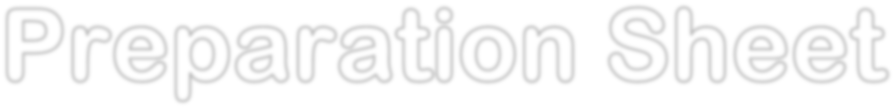 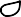 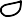 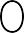 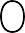 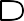 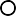 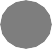 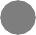 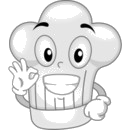 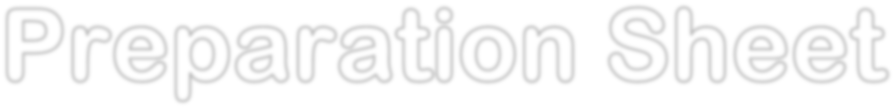 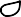 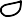 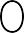 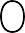 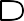 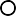 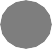 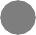 Name: 	_ 		Class:  	Practical Assignment:Dish Chosen: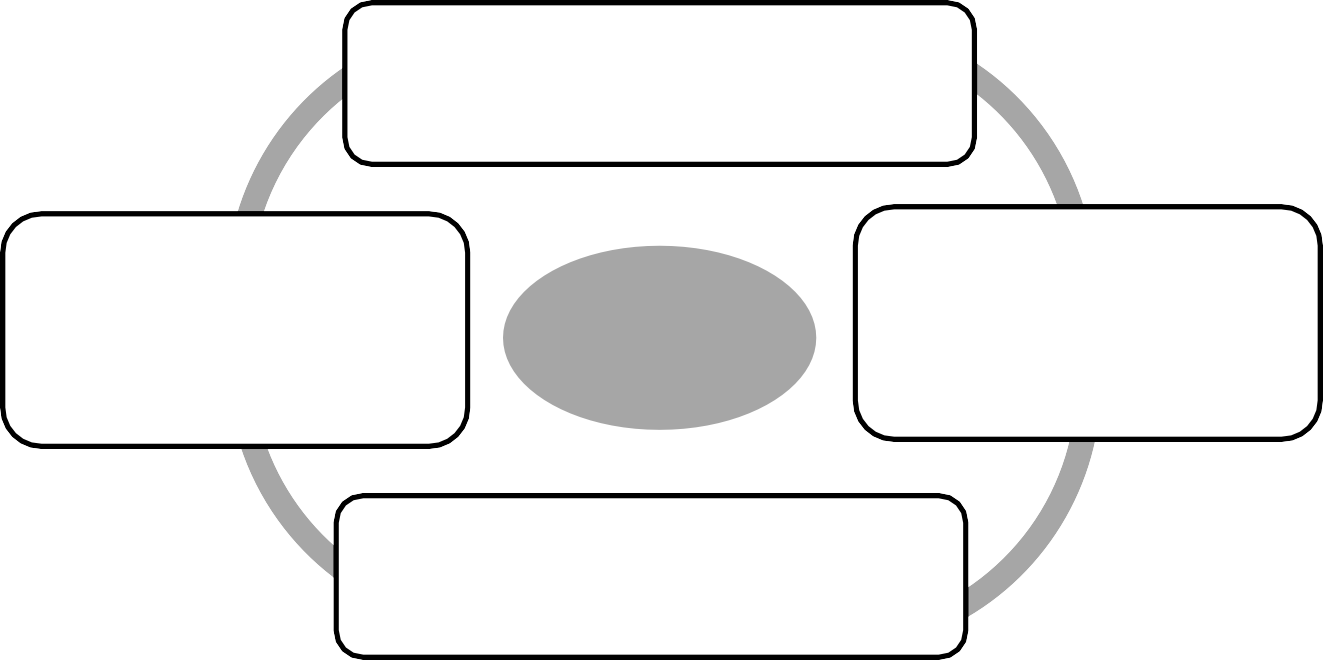 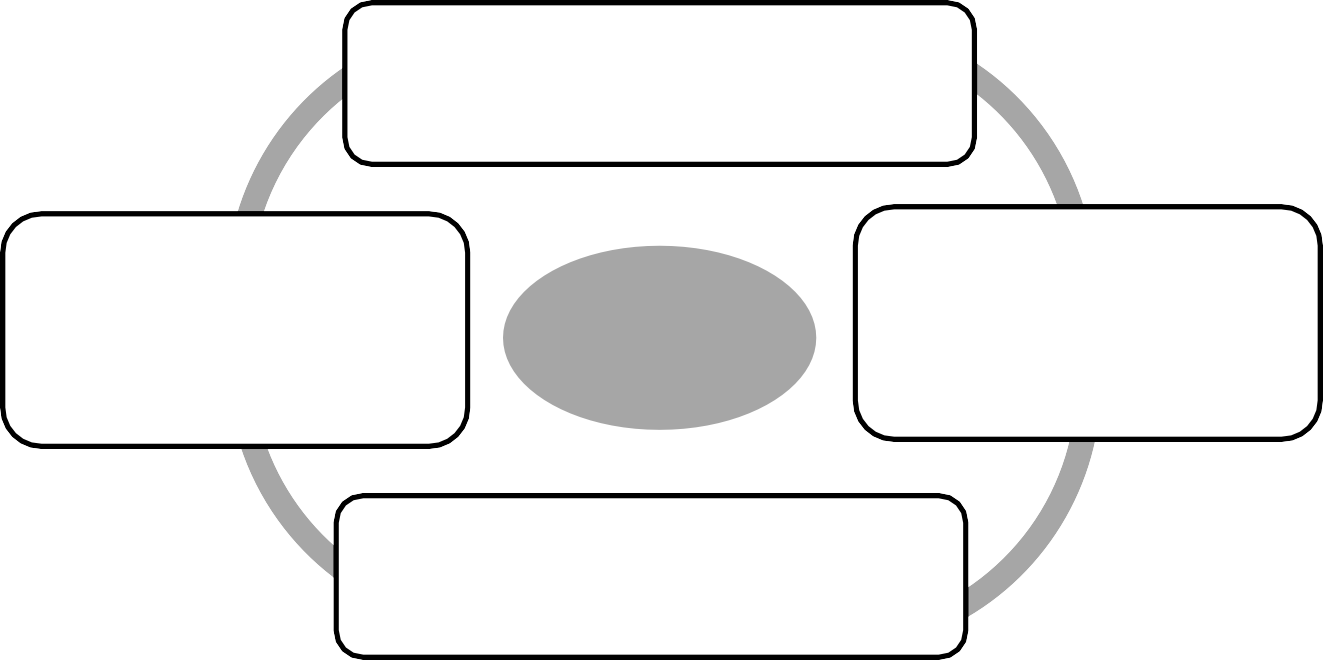 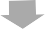 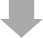 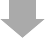 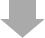 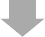 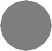 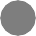 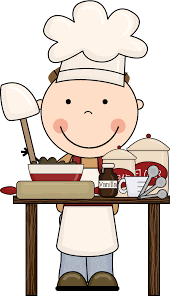 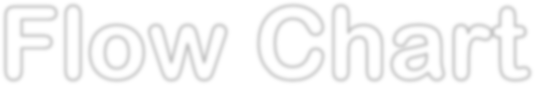 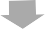 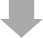 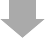 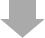 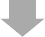 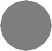 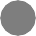 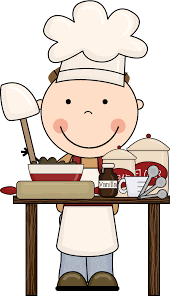 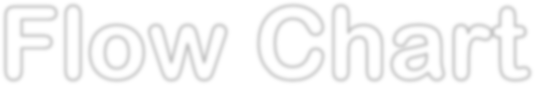 STARTWear apron and hat. Wash hands and wipe surface.Collect my ingredients and equipment.Do the washing up. Prepare the table. Serve the food.End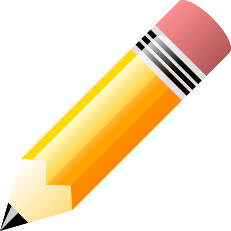 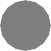 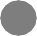 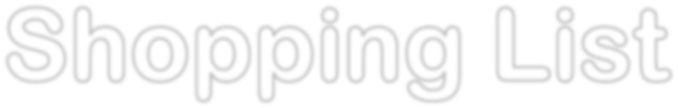 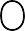 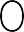 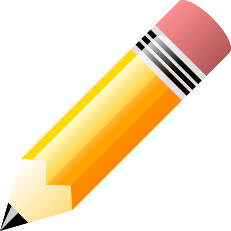 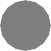 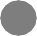 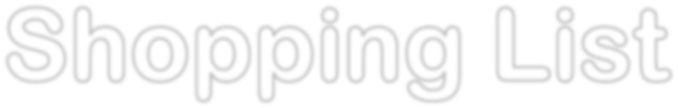 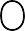 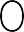 N.B. The preparation sheet can be adapted according to the students’ needs and levels.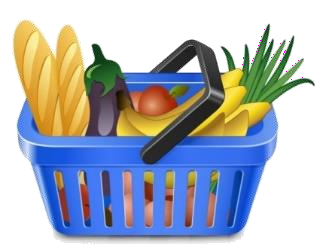 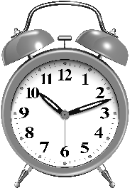 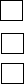 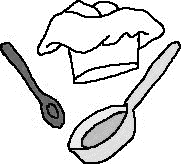 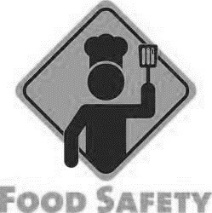 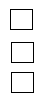 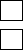 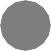 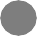 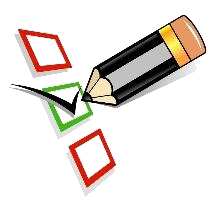 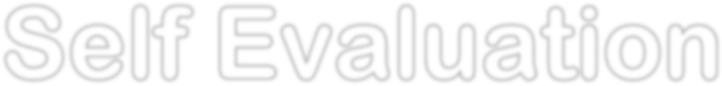 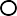 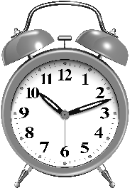 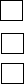 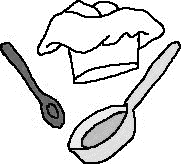 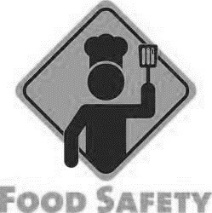 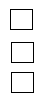 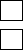 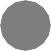 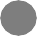 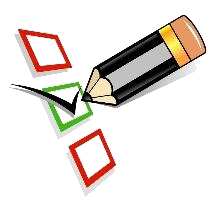 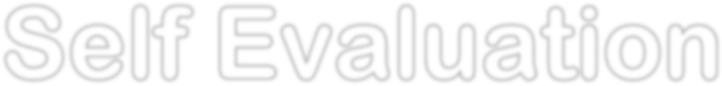 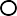 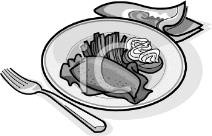 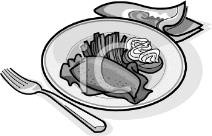 N.B. The self-evaluation sheet can be adapted according to the students’ needs and levIngredjentiTagħmir/ ReċipjentiĦobż lokali Chopping bord bajda5 imgħaref kunserva/ 2 tadamiet friskiSikkina tal-ħobżftit żejt taż-żebbuġa Sikkina tal-butir bott tonn taż-żejtmgħarfa3 imgħaref fazola bit-tewm3 kuċċarini2 kuċċarini kapparCan opener2 kuċċarini żebbuġ  PlattĦass mimli id Sikkina tal-ħxejjex 5 werqiet tal-ħabaqFardal Kuċċarina ħaxix ippreservat fil-ħall/immarinatKappellbiċċtejn basla Riċetta f’fowlder tal-plastik  Bżar u melħSarvetta IngredientsUtensils/EquipmentElectrical AppliancesQuantitiesShopping List(main ingredients)Approx. CostTOTAL €1. Reasons for choice and Flow-Chart:My reasons for choice:Very good:	Could be better:Good:	Not done:2. Preparation: SelfApron:	Cap/Scarf:	Jewellery:EquipmentCollected all equipment:	Collected some equipment: Equipment not collected:IngredientsCollected all ingredients:	Collected some ingredients: Ingredients not collected:3. Organisation:My work area:Well organised:	Organised:	Disorganised:4. Hygiene in the Food Lab:Food covered:	Sink kept clean:Washing-Up:	Cooker kept clean:Spills wiped:	Disposal of Waste:5. Safety in the Food Lab:Kitchen equipment was used safely:Kitchen equipment was not always used safely:6. Cooking Skills:My cooking skills were very good: My cooking skills were good:My cooking skills were not good:7. Time Management:I used the time available well:I did not use time available well: I did not finish my work on time:8. Presentation:Finished item/s was/were presented in an interesting way: Finished item/s was/were presented in a satisfactory way: Finished item/s was/were unsatisfactory:9. Evaluation:Strengths – my good points:Weaknesses – not so good points: 	_If I were to do it again I would: